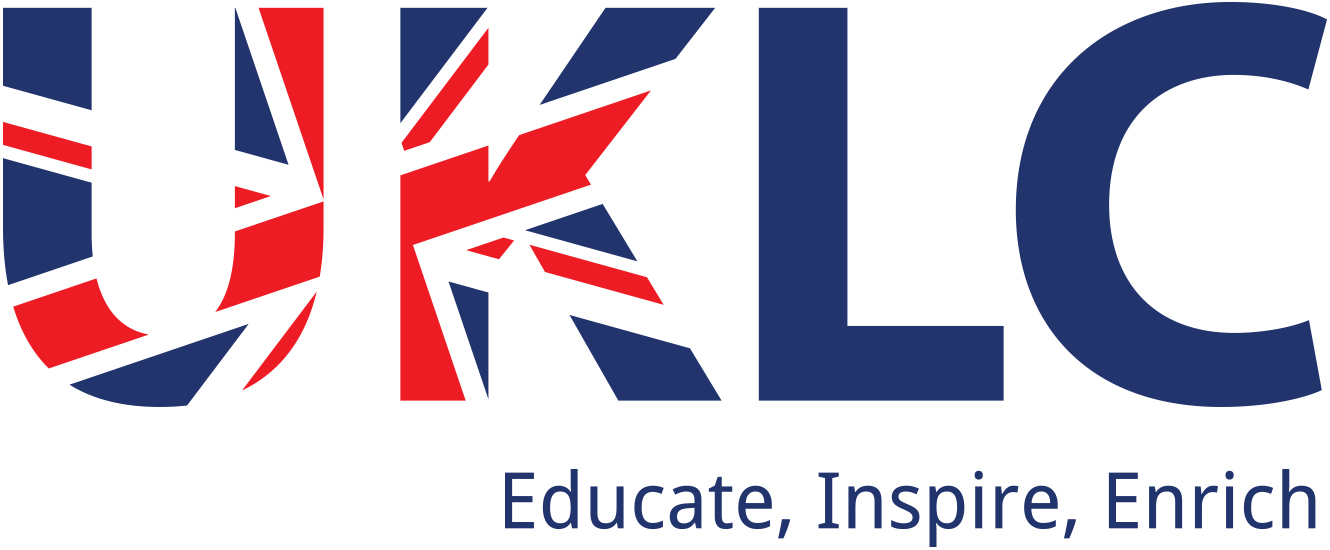 DiscoPreparation EAM’s will need to ensure the DJ is booked in advance. On the evening staff will need to ensure the DJ arrives in plenty of time to set up before the evening activity begins. UKLC staff will need to ensure the dance floor is clear, set up chairs, fluids are available and help the DJ to set up (not always necessary).Equipment Required DJ, chairs, fluids and limbo stickStaffStaff will need to float around the room ensuring all students are behaving  Running the ActivityUKLC staff will inform all students that they must remain in the disco room / toilets and not return to their accommodation. UKLC staff should get involved in the evening in running activities such as the limbo and dances such as the Macarena. 